THIS INSTITUTION IS AN EQUAL OPPORTUNITY PROVIDER.MAY 2022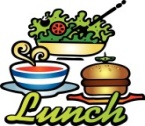 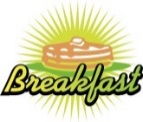 MAY 2022MAY 2022MAY 2022MAY 2022MondayTuesdayWednesdayThursdayFriday16 Cereal, Toast, Jelly, FruitChicken Taquito, Refried Beans, Rosy Applesauce, Chocolate chip cookie17 Cinnamon Roll, FruitPre-K & KG Chicken Slider1st -8th Beef SlidersCheese, Leaf Lettuce, Pickles, Cheetos, Peaches18 Biscuit & Bacon, Jelly, FruitPre-K & KG Hot Dog (no chili)1st -6th Corndog7th-8th Steak Fingers Pork&Beans, Peaches, Oreo19 Chef’s Choice, FruitPB&J, Chips, Raisins, Carrots w/Ranch, Oatmeal Bar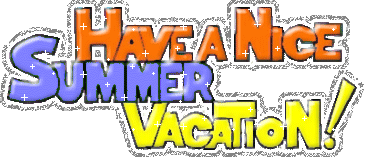 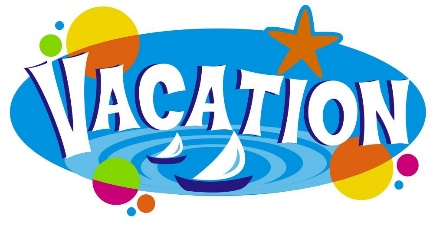 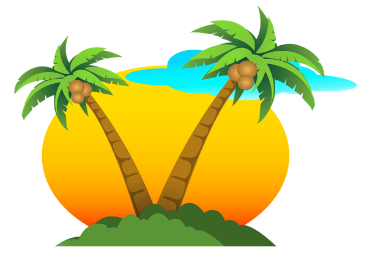 SEE YOU IN AUGUST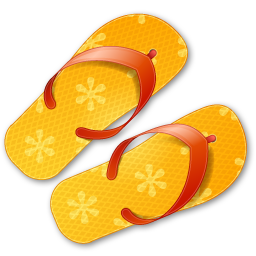 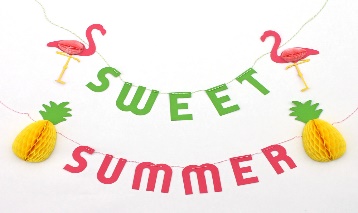 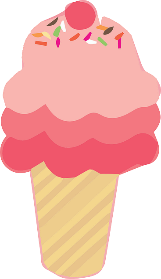 